		Соглашение		О принятии единообразных технических предписаний для колесных транспортных средств, предметов оборудования и частей, которые могут быть установлены и/или использованы на колесных транспортных средствах, 
и об условиях взаимного признания официальных утверждений, выдаваемых на основе этих предписаний*(Пересмотр 2, включающий поправки, вступившие в силу 16 октября 1995 года)		Добавление 109: Правила № 110		Пересмотр 3 – Поправка 5Дополнение 5 к поправкам серии 01 – Дата вступления в силу: 22 июня 2017 года		Единообразные предписания, касающиеся официального утверждения:		I.	элементов специального оборудования автотранспортных средств, двигатели которых работают на компримированном природном газе (КПГ) и/или сжиженном природном газе (СПГ)		II.	транспортных средств в отношении установки элементов специального оборудования официально утвержденного типа для использования в их двигателях компримированного природного газа (КПГ) и/или сжиженного природного газа (СПГ)Настоящий документ опубликован исключительно в информационных целях. Аутентичным и юридически обязательным текстом является документ ECE/TRANS/WP.29/2016/95. 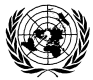 ОРГАНИЗАЦИЯ ОБЪЕДИНЕННЫХ НАЦИЙПункт 7.1, исправить «пунктов 8.12–8.21» на «пунктов 8.12–8.22».Пункт 18.5.1.3 изменить следующим образом:«18.5.1.3	Независимо от положений пункта 18.5.1.2	a)	во время этапов контролируемой остановки автоматический клапан баллона может оставаться в открытом положении, и	b)	в случае установки в отделении, в котором расположен обогреватель КПГ, соответствующей системы пожарной сигнализации автоматический клапан(ы) баллона может (могут) открываться электронным блоком управления с целью обеспечить возможность его работы для подогрева охлаждающей жидкости двигателя».Приложение 4A, пункт 4.2.4, исправить «класса 1 и класса 2» на «класса 2».Приложение 4B, пункт 1.6.2.2, изменить следующим образом:«1.6.2.2	Тип разъема для соединительной муфты шлангов должен представлять собой:	a)	уплотнительный конус накидной гайки с половинным вертикальным углом 45°, или	b)	другие соединительные муфты, удовлетворяющие требованиям испытаний, описанных в пункте 1.7, а также испытаний, упомянутых в приложениях 5А и 5В.	В случае типа разъема с использованием мягкого уплотнительного элемента (например, уплотнительного кольца) тип выбранного материала подвергается испытанию в соответствии с приложе-ниями 5D, 5F и 5G.	Соединительные муфты должны иметь соответствующие сопрягаемые детали».Приложение 4H, пункт 2.2, исправить «5 секунд» на «2 секунд».Приложение 4JПункт 2.2 исключить.Пункт 3.1.6, поправка к русскому тексту не относится.Включить новые пункты 4 и 4.1 следующего содержания:«4.	Размеры заправочного узла СПГ4.1	На рис. 1 показаны размеры заправочного узла СПГ.Рис. 1
Размеры заправочного узла»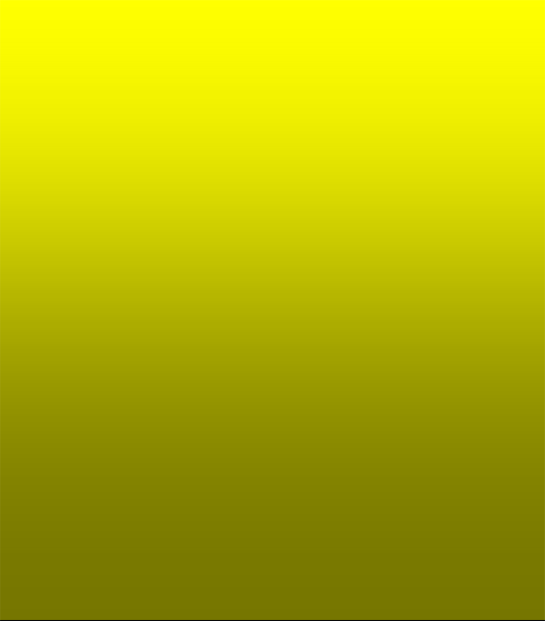 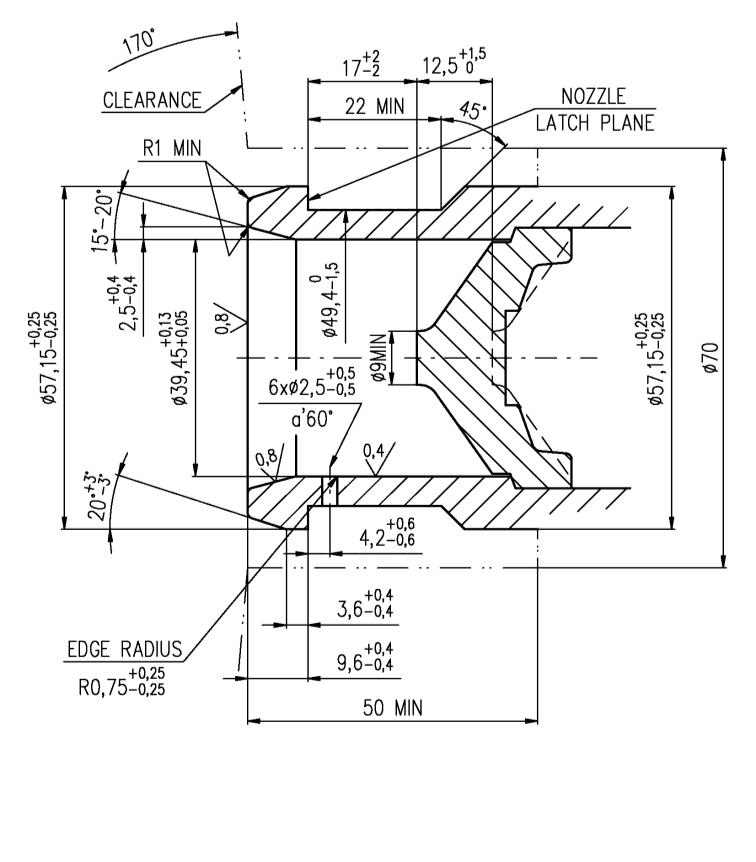 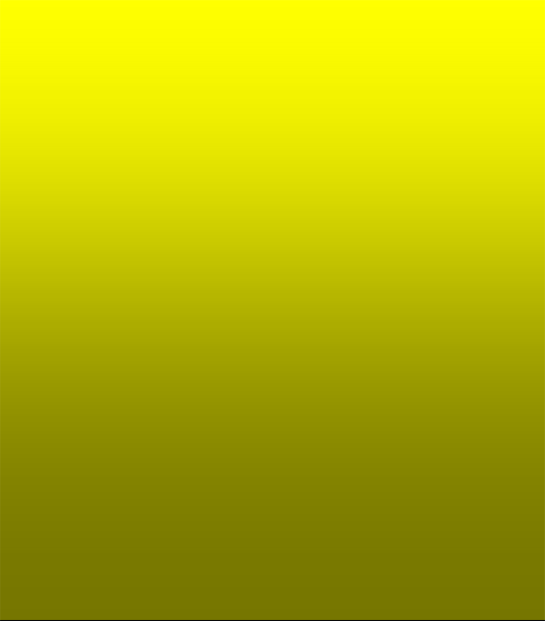 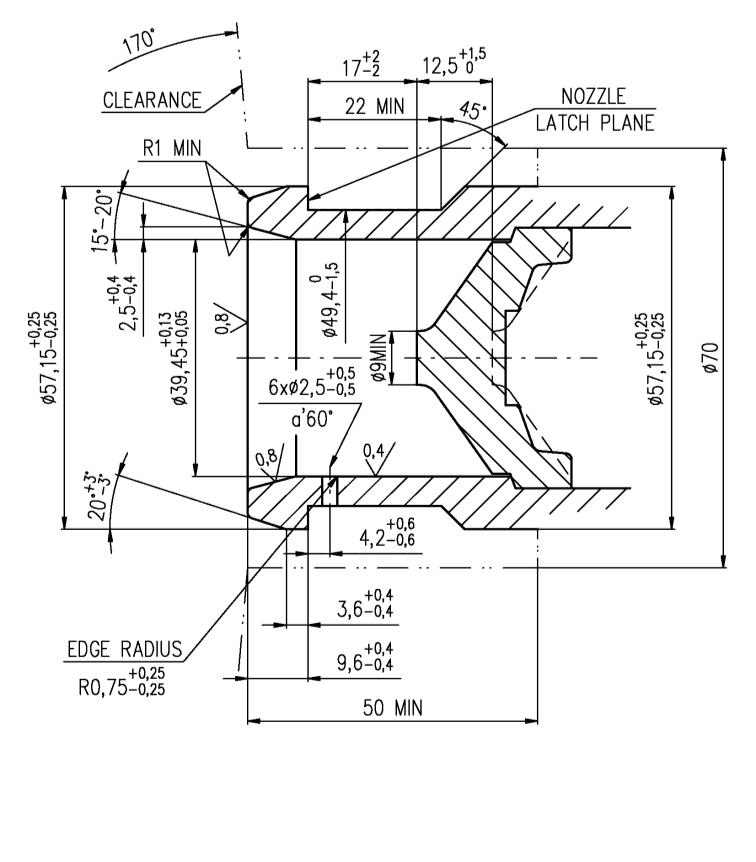 E/ECE/324/Rev.2/Add.109/Rev.3/Amend.5−E/ECE/TRANS/505/Rev.2/Add.109/Rev.3/Amend.5E/ECE/324/Rev.2/Add.109/Rev.3/Amend.5−E/ECE/TRANS/505/Rev.2/Add.109/Rev.3/Amend.5E/ECE/324/Rev.2/Add.109/Rev.3/Amend.5−E/ECE/TRANS/505/Rev.2/Add.109/Rev.3/Amend.526 July 2017